Настройки – Расчет зарплаты – Настройка состава начислений и удержаний – Прочие начисления –  установить флаг «Регистрируются натуральные доходы»Настройка - Начисления – создать новое начисление со следующими настройками: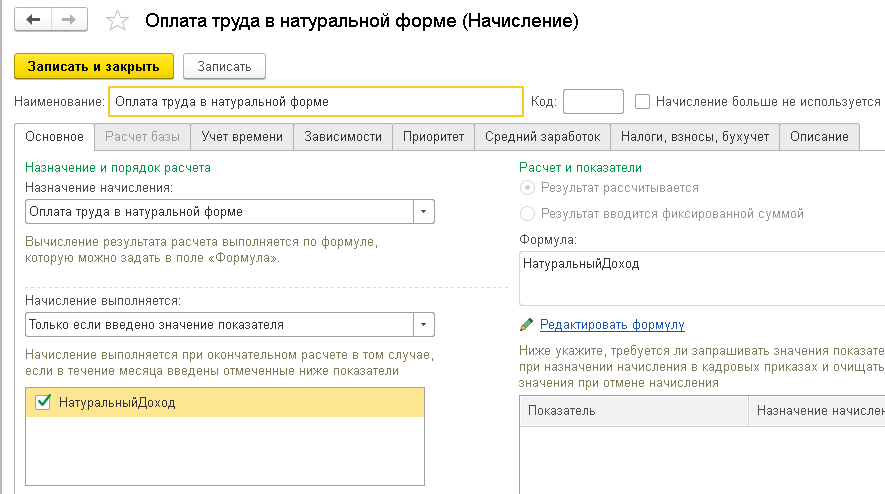 «НатуральныйДоход» - предопределенный показатель. Вкладку «Приоритет» нужно очистить.Создать еще одно начисление: В формуле «минус».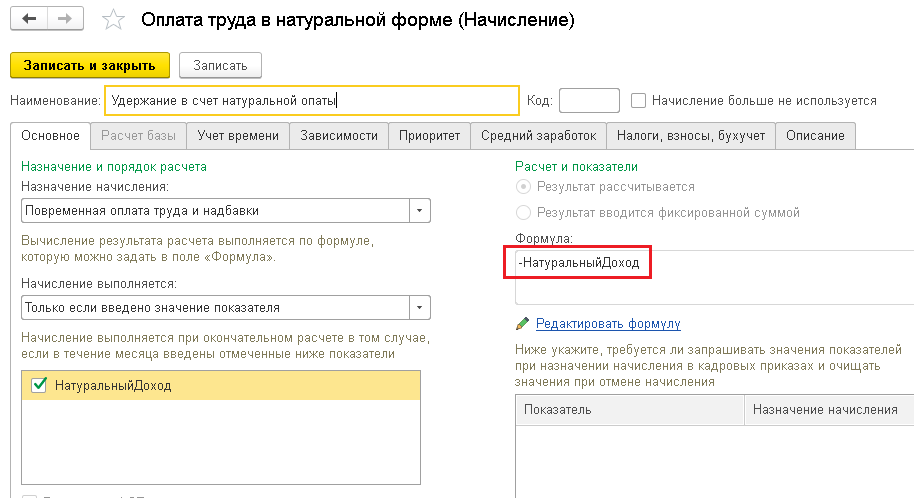 Вкладку «Приоритет» так же очистить.Создать Шаблон ввода исходных данных для показателя «Натуральный доход» (Настройки – Шаблоны ввода исходных данных)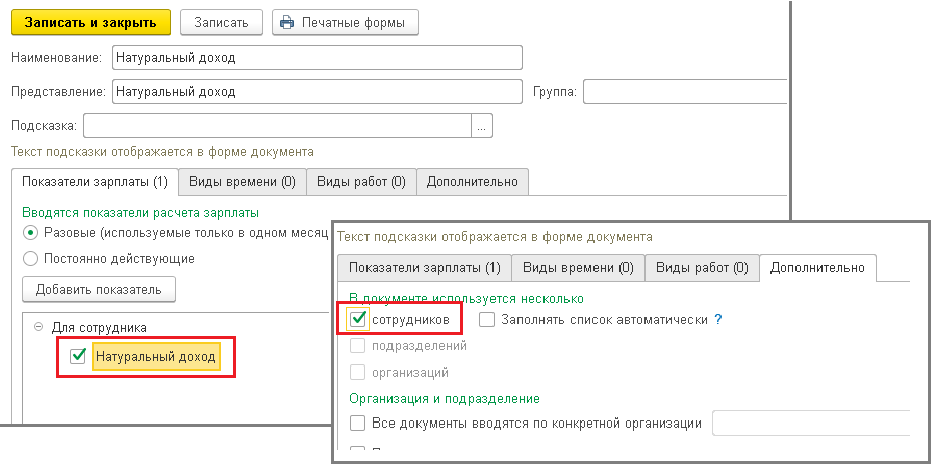 Можно увеличить точность показателя Натуральный доход (Настройки-Показатели расчета зарплаты), чтобы сумма была с копейками: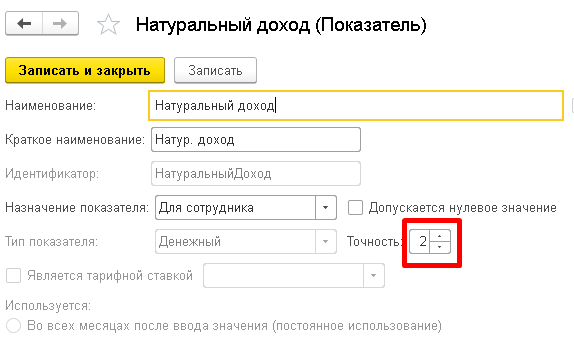 Теперь, чтобы отразить  получение натурального дохода в счет зарплаты, нужно ввести в суммы полученного дохода в Данные для расчета зарплаты (Зарплата – Данные для расчета зарплаты)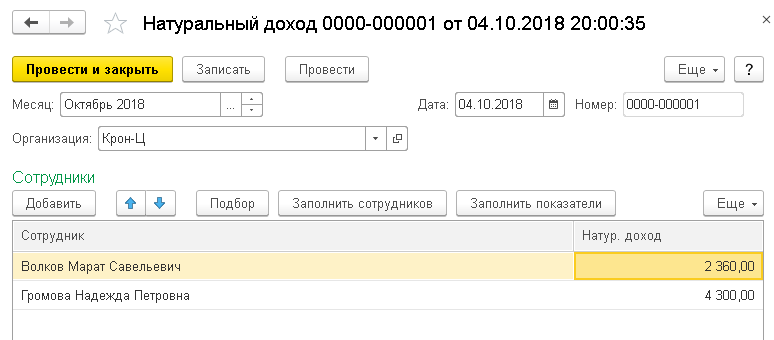 7)При начислении зарплаты будет зафиксировано получение дохода в натуральной форме и уменьшение дохода по коду 2000: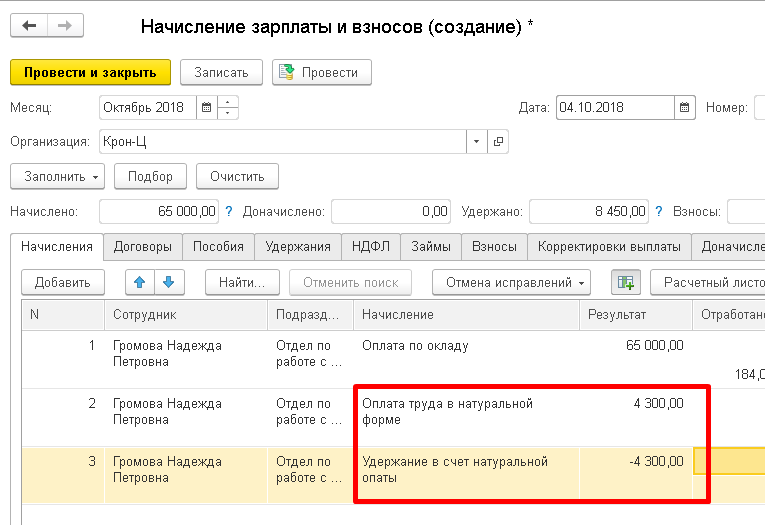 